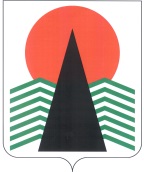 ГЛАВА  НЕФТЕЮГАНСКОГО  РАЙОНАпостановлениег.НефтеюганскО назначении публичных слушаний по проекту решения о предоставлении разрешения на условно разрешенный вид использования земельного участка или объекта капитального строительства, расположенного на межселенной территории Нефтеюганского районаВ соответствии с Градостроительным кодексом Российской Федерации, Федеральным законом от 06.10.2003 № 131-ФЗ «Об общих принципах организации местного самоуправления в Российской Федерации», Уставом муниципального образования Нефтеюганский район, руководствуясь решениями Думы Нефтеюганского района от 28.03.2018 № 230 «О порядке организации 
и проведения публичных слушаний по проектам правил землепользования 
и застройки, проектам планировки территории, проектам межевания территории, проектам предусматривающим внесение изменений в один из указанных утвержденных документов, проектам решений о предоставлении разрешения 
на условно разрешенный вид использования земельного участка или объекта капитального строительства, проектам решений о предоставлении разрешения 
на отклонение от предельных параметров разрешенного строительства, реконструкции объектов капитального строительства», от 25.09.2013 № 405 
«Об утверждении Правил землепользования и застройки межселенной территории Нефтеюганского района», постановлением администрации Нефтеюганского района 
от 22.03.2017 № 448-па-нпа «Об утверждении административного регламента предоставления муниципальной услуги «Предоставление разрешения на условно разрешенный вид использования земельного участка или объекта капитального строительства, расположенного на межселенной территории Нефтеюганского района», в целях соблюдения права человека на благоприятные условия жизнедеятельности, прав и законных интересов правообладателей земельных участков и объектов капитального строительства, расположенных на межселенной территории, в связи с обращением Лыткиной Нины Кузьминичны (заявление 
от 26.03.2019), Якущенко Раисы Борисовны (заявление от 25.03.2019), Григорьевой Галины Васильевны (заявление от 25.03.2019), Сергеевой Антониды Алексеевны (заявление от 25.03.2019), Магадеева  Ильдуса Тимергалеевича (заявление 
от 25.03.2019), Гальцовой Евгении Мамедовны (заявление от 26.03.2019), Радунина Михаила Ивановича (заявление от 25.03.2019)  п о с т а н о в л я ю:Назначить публичные слушания по проекту решения о предоставлении разрешения на условно разрешенный вид использования земельного участка или объекта капитального строительства, расположенного на межселенной территории Нефтеюганского района (приложение), проводимые по инициативе Главы Нефтеюганского района, в отношении земельных участков с кадастровыми номерами:86:08:0020801:9950, площадью 1253 кв.м, расположенного по адресу: местоположение установлено относительно ориентира, расположенного в границах участка. Почтовый адрес ориентира:  Ханты-Мансийский автономный округ – Югра,  район Нефтеюганский, урочище «Олений остров», СНТ «Северный», участок № 1838.86:08:0020902:2081, площадью 881 кв.м, расположенного по адресу: местоположение установлено относительно ориентира, расположенного в границах участка. Почтовый адрес ориентира: Ханты-Мансийский – автономный округ – Югра, р-н Нефтеюганский, уч 187, ДПК «Заречный», на берегу озера Сармас на левом берегу протоки Юганская Обь.86:08:0020801:14540, площадью 1324 кв.м, расположенного по адресу: Ханты-Мансийский автономный округ – Югра, Нефтеюганский район, 
СНТ «Энергетик», участок № 117.86:08:0020801:9575, площадью 684 кв.м, расположенного по адресу: местоположение установлено относительно ориентира, расположенного в границах участка. Почтовый адрес ориентира:  Ханты-Мансийский автономный округ  –  Югра, р-н Нефтеюганский.86:08:0020902:3159, площадью 1425 кв.м, расположенного по адресу: местоположение установлено относительно ориентира, расположенного за пределами участка. Почтовый адрес ориентира: Ханты-Мансийский автономный округ  –  Югра, Нефтеюганский район, на левом берегу протоки Юганская Обь, на берегу оз.Сармас, ДПК «Заречный», участок № 145.86:08:0020801:13318, площадью 1007 кв.м, расположенного по адресу: местоположение установлено относительно ориентира, расположенного за пределами участка. Почтовый адрес ориентира: Ханты-Мансийский автономный округ – Югра, р-н Нефтеюганский.86:08:0020801:11275, площадью 565 кв.м, расположенного по адресу: местоположение установлено относительно ориентира, расположенного за пределами участка. Почтовый адрес ориентира: Ханты-Мансийский - автономный округ – Югра, Нефтеюганский район, СНТ «Северный», участок № 1233.86:08:0020801:9664, площадью 604 кв.м, расположенного по адресу: местоположение установлено относительно ориентира, расположенного в границах участка. Почтовый адрес ориентира: Ханты-Мансийский автономный округ – Югра, р-н Нефтеюганский, урочище «Олений остров», уч.1234, СНТ «Северный».Срок проведения публичных слушаний с 11.04.2019 по 26.04.2019. Назначить собрание участников публичных слушаний на 23.04.2019, время начала – 18:00 часов по местному времени, место проведения публичных слушаний по адресу: Ханты-Мансийский автономный округ – Югра, г.Нефтеюганск, мкр.3, д.21 (4 этаж, каб.430).Настоящее постановление подлежит опубликованию в газете «Югорское обозрение» и размещению на официальном сайте органов местного самоуправления Нефтеюганского района.Контроль за выполнением постановления возложить на директора 
департамента имущественных отношений – заместителя главы Нефтеюганского 
района Бородкину О.В.Исполняющий обязанности Главы района							С.А.КудашкинПриложение к постановлению Главы Нефтеюганского районаот 04.04.2019 № 43-пгПроект решения о предоставлении разрешения на условно разрешенный вид использования земельного участка или объекта капитального строительства, расположенного на межселенной территории Нефтеюганского районаВ соответствии со статьёй 39 Градостроительного кодекса Российской Федерации, Федеральным законом от 06.10.2003 № 131-ФЗ «Об общих принципах организации местного самоуправления в Российской Федерации», Уставом муниципального образования Нефтеюганский район, руководствуясь решением Думы Нефтеюганского района от 25.09.2013 № 405 «Об утверждении Правил землепользования и застройки межселенной территории Нефтеюганского района», постановлением администрации Нефтеюганского района от 22.03.2017 № 448-па-нпа «Об утверждении административного регламента предоставления муниципальной услуги «Предоставление разрешения на условно разрешенный вид использования земельного участка или объекта капитального строительства, расположенного 
на межселенной территории Нефтеюганского района», учитывая рекомендации комиссии по подготовке проекта правил землепользования и застройки межселенных территорий Нефтеюганского района (протокол от ________) и заключение 
о результатах публичных слушаний от_________ № ________, в связи с обращением Лыткиной Нины Кузьминичны, Якущенко Раисы Борисовны, Григорьевой Галины Васильевны, Сергеевой Антониды Алексеевны, Магадеева  Ильдуса Тимергалеевича, Гальцовой Евгении Мамедовны, Радунина Михаила Ивановича п о с т а н о в л я ю:Предоставить разрешение на условно разрешенный вид использования земельного участка – ведение садоводства (13.2) в отношении земельных участков 
с кадастровыми номерами:86:08:0020801:9950, площадью 1253 кв.м, расположенного по адресу: местоположение установлено относительно ориентира, расположенного в границах участка. Почтовый адрес ориентира:  Ханты-Мансийский автономный округ – Югра,  район Нефтеюганский, урочище «Олений остров», СНТ «Северный», участок № 1838.86:08:0020902:2081, площадью 881 кв.м, расположенного по адресу: местоположение установлено относительно ориентира, расположенного в границах участка. Почтовый адрес ориентира: Ханты-Мансийский – автономный округ – Югра, р-н Нефтеюганский, уч 187, ДПК «Заречный», на берегу озера Сармас на левом берегу протоки Юганская Обь.86:08:0020801:14540, площадью 1324 кв.м, расположенного по адресу: Ханты-Мансийский автономный округ – Югра, Нефтеюганский район, 
СНТ «Энергетик», участок № 117.86:08:0020801:9575, площадью 684 кв.м, расположенного по адресу: местоположение установлено относительно ориентира, расположенного в границах участка. Почтовый адрес ориентира:  Ханты-Мансийский автономный округ  –  Югра, р-н Нефтеюганский.86:08:0020902:3159, площадью 1425 кв.м, расположенного по адресу: местоположение установлено относительно ориентира, расположенного за пределами участка. Почтовый адрес ориентира: Ханты-Мансийский автономный округ  –  Югра, Нефтеюганский район, на левом берегу протоки Юганская Обь, на берегу оз.Сармас, ДПК «Заречный», участок № 145.86:08:0020801:13318, площадью 1007 кв.м, расположенного по адресу: местоположение установлено относительно ориентира, расположенного за пределами участка. Почтовый адрес ориентира: Ханты-Мансийский автономный округ – Югра, р-н Нефтеюганский.86:08:0020801:11275, площадью 565 кв.м, расположенного по адресу: местоположение установлено относительно ориентира, расположенного за пределами участка. Почтовый адрес ориентира: Ханты-Мансийский - автономный округ – Югра, Нефтеюганский район, СНТ «Северный», участок № 1233.86:08:0020801:9664, площадью 604 кв.м, расположенного по адресу: местоположение установлено относительно ориентира, расположенного в границах участка. Почтовый адрес ориентира: Ханты-Мансийский автономный округ – Югра, р-н Нефтеюганский, урочище «Олений остров», уч.1234, СНТ «Северный».Настоящее постановление подлежит опубликованию в газете «Югорское обозрение» и размещению на официальном сайте органов местного самоуправления Нефтеюганского района.Контроль за выполнением постановления возложить на директора 
департамента имущественных отношений – заместителя главы Нефтеюганского 
района Бородкину О.В.Глава района							Г.В.Лапковская04.04.2019№ 43-пг№ 43-пг